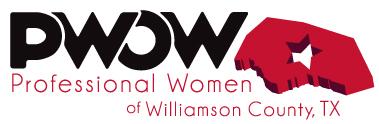 Professional / Continuing Education PWOW Scholarship Application 2020 InstructionsThis application is 3 parts: Essay, Resume, Interview.  Your essay and professional resume must be received in full by February 1, 2020 to be considered for our PWOW scholarship. Those that are finalists will receive an interview.Cut and Paste this application to a Word document and e-mail your responses to:PWOWscholarships@gmail.com.  Professional / Continuing Education PWOW Scholarship ApplicationName: ________________________Address: ______________________City: __________________________	State:___________	Zip:_____________County: Williamson County Texas	Phone/Text___________________________E-Mail:_______________________________________________________________Planned/Future Educational Institution and or Designation: ___________________________Planned/Future Field of Study: ____________________________________________Essay:  MAX 500 words How will this scholarship encourage your continued commitment to professional leadership?Professional Resume: Please include your work history, for the past 5 years, your community involvement and any educational certifications, degrees and or awards for academic achievement.